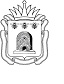 УПРАВЛЕНИЕ ОБРАЗОВАНИЯ И НАУКИТАМБОВСКОЙ ОБЛАСТИП Р И К А ЗО реализации проекта по организации методической поддержки общеобразовательных организаций, имеющих низкие образовательные результаты, в 2022 годуВ соответствии с письмом Федерального государственного бюджетного учреждения «Федеральный институт оценки качества образования» от 22.11.2021 № 02-21/683 ПРИКАЗЫВАЮ:Утвердить план мероприятий («Дорожную карту») реализации проекта адресной методической поддержки общеобразовательных организаций, имеющих низкие образовательные результаты обучающихся (далее - Проект 500+) (Приложение).Отделу оценки качества образования (Ермакова) обеспечить координацию выполнения мероприятий «Дорожной карты», указанной п.1 настоящего приказа.3. Назначить региональным координатором Проекта 500+ Примакову Елену Александровну, проректора по научно-методической работе и проектной деятельности Тамбовского областного государственного образовательного автономного учреждения дополнительного профессионального образования «Институт повышения квалификации работников образования».4. Включить в число общеобразовательных организаций-участниц Проекта 500+ Муниципальное бюджетное общеобразовательное учреждение «Средняя общеобразовательная школа №17 «Юнармеец» г. Мичуринска (далее - школа-участник Проекта 500+).5. Назначить муниципальным координатором Наумову Марину Юрьевну, старшего методиста муниципального бюджетного учреждения «Учебно-методический и информационный центр» г. Мичуринска.6. Назначить куратором школы-участника Проекта 500+ Трикозенко Ирину Витальевну, заместителя директора по УВР муниципального автономного общеобразовательного учреждения «Центр образования №13 имени Героя Советского Союза Н.А. Кузнецова» г. Тамбова.7. Тамбовскому областному государственному казённому учреждению «Центр экспертизы образовательной деятельности» (далее - Центр экспертизы) (Мексичев), Тамбовскому областному государственному образовательному автономному учреждению дополнительного профессионального образования «Институт повышения квалификации работников образования» (далее - ТОИПКРО) (Мирзаева)обеспечить:выполнение мероприятий «Дорожной карты», указанной в п.1 настоящего приказа;проведение мониторинговых мероприятий по оценке качества подготовки обучающихся школы-участника Проекта 500+ и их статистический анализ;информационное сопровождение реализации мероприятий «Дорожной карты», в том числе размещение актуальной информации на официальных сайтах Центра экспертизы, ТОИПКРО.Рекомендовать Управлению народного образования администрации г. Мичуринска:обеспечить выполнение мероприятий «Дорожной карты», указанной в п.1 настоящего приказа;оказать содействие муниципальному координатору в осуществлении взаимодействия со школой-участником Проекта 500+.9. Разместить настоящий приказ на официальном сайте  Тамбовского областного государственного образовательного автономного учреждения дополнительного профессионального образования «Институт повышения квалификации работников образования» в сети Интернет.10. Контроль за исполнением приказа оставляю за собой.И.о. начальника управления						Н.В. МордовкинаПриложениек приказу управленияобразования и наукиот ______№ _______План мероприятий («Дорожная карта») реализации проекта адресной методической поддержки общеобразовательных организаций, имеющих низкие образовательные результаты обучающихся10.02.2022г. Тамбов№ 276Начальник отдела оценки качества образования управления образования и науки области____________________О.А. ЕрмаковаРектор ТОИПКРО____________________Т.В. МирзаеваОтдел контроля качества образования – 1 экз.Центр экспертизы – 1 экз.ТОИПКРО – 1 экз. в электронном и печатном видеКомитет образования администрации г. Тамбова – в электронном видеУправлению народного образования администрации г. Мичуринска – в электронном виде№ п/пМероприятиеСрокиОтветственныеРезультатНазначение регионального координатора проекта и сбор данных для открытия личного кабинета на ФИС ОКОДо 11.02.2022Управление образования и наукиПриказОпределение школ-участников Проекта 500+ из числа общеобразовательных организаций, имеющих низкие образовательные результаты обучающихся, для участия в проекте согласно региональной квоте и методике отбораДо 11.02.2022Управление образования и науки, ТОИПКРОПеречень образовательных организацийИнформационное сопровождение и размещение материалов на сайте Проекта 500+ Февраль-декабрь 2022Центр экспертизы, ТОИПКРОИнформация на сайтАнкетирование участников образовательных отношений из школ-участников Проекта 500+ с целью формирования рискового профиля школы (РПШ)До 11.02.2022Региональный координаторСтатистика анкетирования в личном кабинете ФИС ОКООтбор кандидатов в кураторы ОО и организация их анкетированияДо 11.02.2022Управление образования и науки, Центр экспертизы, ТОИПКРО, региональный координаторСписок кандидатов в кураторы, статистика анкетирования в личном кабинете ФИС ОКОНазначение муниципальных координаторов и кураторов ООДо 11.02.2022Управление образования и наукиПриказРазмещение рискового профиля школ-участников Проекта 500+ в личных кабинетах ОО в ИС МЭДКДо 11.02.2022ФИС ОКОРисковые профили школ (РПШ)Установочный семинар/вебинар для школ-участников Проекта 500+, муниципальных координаторов и кураторов ОО11.02.2022–14.02.2022Региональный координатор, муниципальные координаторы и кураторы ООИнформация на сайтУчастие в еженедельных вебинарах ФИОКО с региональными координаторами по вопросам информационного, организационного и методического сопровождения Проекта 500+11.02.2022 –05.07.2022 Региональный координаторКоординация деятельности по сопровождению участников Проекта 500+Участие в еженедельных вебинарах ФИОКО с региональными координаторами по обмену опытом для школ-участников Проекта 500+ и кураторов ОО11.02.2022 –23.06.2022Региональный координатор, школы участницы Проекта 500+, кураторы ООРаспространение успешных управленческих практик в вопросах устранения рисковРазработка школами-участниками Проекта 500+ и кураторами ОО концептуальных документов (Концепция развития и Среднесрочная программа развития, Антирисковая программа) с учётом верифицированных рисков и активированных в ИС МЭДК рисковых направлений14.02.2022 –30.03.2022Региональный координатор, школы-участники Проекта 500+, муниципальные кураторы, кураторы ОО, Концепция развития, Среднесрочная программа развития, Антирисковая программа школ-участниц Проекта 500+Первичное посещение кураторами ОО школ-участников Проекта 500+, начало работы с РПШ14.02.2022 –01.03.2022Региональный координатор, ТОИПКРО, муниципальные кураторы, кураторы ОО,  школы-участники Проекта 500+Аналитическая справка,информация на сайтФормирование адресных  планов-графиков региональных мероприятий Проекта 500+До 01.03.2022Региональный координатор, управление образования и науки, Центр экспертизы, ТОИПКРО, муниципальные кураторы, кураторы ОО,  школы-участники Проекта 500+Планы-графикиЗаключение договоров с кураторами ОО на оказание услуг по консультированию школ-участников Проекта 500+До 01.03.2022ФИОКО, кураторы ООЗаключенные договораПроведение первого опроса среди региональных участников: региональных координаторов, директоров школ-участников Проекта 500+ и кураторов ОО10.03.2022 –24.03.2022ФИОКО, региональный координатор, директора школ-участников Проекта 500+, кураторы ООАналитическая справкаЭкспертиза региональных планов-графиков в соответствии с разработанными критериями (Дорожных карт)До 21.03.2022ФИОКО, региональный координаторАналитическая справкаРазмещение школами-участниками Проекта 500+ концептуальных документов и антирисковых программ в соответствии с верифицированными и активированными рисковыми направлениями в ИС МЭДКДо 30.03.2022Школы-участники Проекта 500+Размещение документов в ИС МЭДКСодержательная экспертиза концептуальных документов школ-участников Проекта 500+ федеральным координатором в соответствии с разработанными критериями01.04.2022 –29.04.2022ФИОКОАналитическая справкаПодготовка подтверждающих документов исполненных Антирисковых программ в рамках 1 этапа наступления позитивных изменений25.04.2022 –01.06.2022Региональный координатор, школы-участники Проекта 500+, муниципальные кураторы, кураторы ООПодтверждающие документыМониторинг вовлеченности регионов в проект (1 этап): содержательная экспертиза региональных дорожных карт, прохождение опроса региональными участниками проекта29.04.2022ФИОКО, региональный координатор, управление образования и науки, Центр экспертизы, ТОИПКРО, кураторы ОО,  школы-участники Проекта 500+Размещение результатов мониторинга в ИС МЭДКМониторинг базовых направлений и мер в ИС МЭДК16.05.2022Региональный координатор, школа-участник Проекта 500+Активация базовых направлений и мер школой-участником Проекта 500+Проведение второго опроса среди региональных участников: региональных координаторов, директоров школ-участников Проекта 500+ и кураторов ОО30.05.2022 –13.06.2022ФИОКО, региональный координатор, директора школ-участников Проекта 500+ и кураторы ООАналитическая справкаМониторинг наступления позитивных изменений в ИС МЭДК (1 этап) 01.06.2022ФИОКО,региональный координатор, кураторы ООВыгрузка данных из ИС МЭДКСодержательная экспертиза подтверждающих документов в рамках проведения мониторинга 1 этапа наступления позитивных изменений01.06.2022 –20.06.2022ФИОКОАналитическая справкаПодготовка кураторами ОО закрывающих документов за первое полугодие 2022 года11.06.2022Кураторы ОО Закрывающие документыПервый мониторинг реализации планов-графиков (дорожных карт) региональных мероприятий по проекту17.06.2022Региональный координаторАналитическая справкаМониторинг вовлеченности регионов в проект (2 этап) по содержательным и организационным критериям: реализация региональных дорожных карт, прохождение 2-го опроса, первый этап мониторинга наступления позитивных изменений30.06.2022ФИОКО, региональный координатор, управление образования и науки, Центр экспертизы, ТОИПКРО, кураторы ОО, школы-участники Проекта 500+Размещение результатов мониторинга в ИС МЭДКВторой цикл еженедельных вебинаров ФИОКО с региональными координаторами по вопросам информационного, организационного и методического сопровождения Проекта 500+30.08.2022 –20.12.2022 ФИОКО, региональный координаторКоординация деятельности по сопровождению участников Проекта 500+Второй цикл еженедельных вебинаров ФИОКО с участием директоров школ-участников Проекта 500+ и кураторов ОО с целью распространения успешных управленческих практик в вопросах устранения рисков15.09.2022 –22.12.2022Региональный координатор,директора школ-участников Проекта 500+, кураторы ООРаспространение успешных управленческих практик в вопросах устранения рисковВторой мониторинг реализации дорожных карт планов-графиков (дорожных карт) региональных мероприятий по проекту16.09.2022Региональный координаторАналитическая справкаПроведение третьего опроса среди региональных участников: региональных координаторов, директоров, школ-участников Проекта 500+ и кураторов ОО03.10.2022 –14.10.2022ФИОКО, региональный координатор, директора школ-участников Проекта 500+ и кураторы ООАналитическая справкаМониторинг вовлеченности регионов в проект (3 этап) по содержательным и организационным критериям17.10.2022ФИОКО, региональный координатор, управление образования и науки, Центр экспертизы, ТОИПКРО, кураторы ОО,  школы-участники Проекта 500+Размещение результатов мониторинга в ИС МЭДКМониторинг наступления позитивных изменений (2 этап)01.11.2022ФИОКО,региональный координатор, кураторы ООВыгрузка данных из ИС МЭДКПроведение выборочной экспертизы подтверждающих документов в рамках проведения мониторинга 2 этапа наступления позитивных изменений01.11.2022 –15.11.2022ФИОКОАналитическая справкаПодготовка кураторами ОО закрывающих документов за второе полугодие 2022 года01.11.2022Кураторы ООЗакрывающие документыПодведение итогов реализации Проекта 500+20.12.2022ФИОКО, региональный координатор, управление образования и науки, Центр экспертизы, ТОИПКРО, муниципальные кураторы, кураторы ОО, школы-участники Проекта 500+Отчет о реализации Проекта 500+